المجموع الكلي لساعات العمل الشهرية:   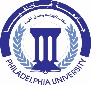 جامعة فيلادلفياPhiladelphia Universityاسم النموذج:  كشف ساعات العمل الشهريةرمز النموذج :QFO-AP-DR-132جامعة فيلادلفياPhiladelphia Universityالجهة المصدرة: عمادة البحث العلمي والدراسات العليارقم الإصدار:(Revision)1جامعة فيلادلفياPhiladelphia Universityالجهة المدققـة: عمادة التطوير والجودةتاريخ الإصدار:2017-9-26جامعة فيلادلفياPhiladelphia Universityالجهة المدققـة: عمادة التطوير والجودةعدد صفحات النموذج:2اسم الطالبالرقم الجامعي التخصصالهاتف فصل الالتحاق ببرنامج الماجستير مكان العمل طبيعة العمل الشهر:العام:العدداليوم والتاريخاليوم والتاريخعدد ساعات العمل اليوميةالأعمال التي قام بها الطالب اليوم والتاريخاليوم والتاريخعدد ساعات العمل اليوميةالأعمال التي قام بها الطالب1الأحدالأحد2الاثنينالاثنين3الثلاثاءالثلاثاء4الأربعاءالأربعاء5الخميسالخميس5الأحدالأحد6الاثنينالاثنين7الثلاثاءالثلاثاء8الأربعاءالأربعاء9الخميسالخميستقيم أداء الطالب بالعمل:              متوسط               جيد                  جيد جداً                 ممتاز تقيم أداء الطالب بالعمل:              متوسط               جيد                  جيد جداً                 ممتاز تقيم أداء الطالب بالعمل:              متوسط               جيد                  جيد جداً                 ممتاز تقيم أداء الطالب بالعمل:              متوسط               جيد                  جيد جداً                 ممتاز تقيم أداء الطالب بالعمل:              متوسط               جيد                  جيد جداً                 ممتاز تقيم أداء الطالب بالعمل:              متوسط               جيد                  جيد جداً                 ممتاز تقيم أداء الطالب بالعمل:              متوسط               جيد                  جيد جداً                 ممتاز تقيم أداء الطالب بالعمل:              متوسط               جيد                  جيد جداً                 ممتاز تقيم أداء الطالب بالعمل:              متوسط               جيد                  جيد جداً                 ممتاز توقيع الطالب: التاريخ:     /       /  اسم وتوقيع المسؤول عن عمل الطالب: التاريخ:    /       /  توقيع رئيس القسم المختصالتاريخ:    /       /  توقيع رئيس الجامعة:التاريخ:      /       /  توقيع مدير الدائرة المالية:التاريخ:      /       /  